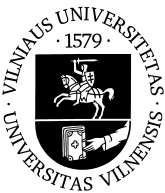 NEFORMALIOJO ŠVIETIMO PROGRAMOS APRAŠASProgramos pavadinimasKonfucijaus instituto kinų kalbos kursai 8 lygis (HSK 4/5)Programą įgyvendinantis VU padalinys (ir šakinis padalinys)Programos vykdymo kalba (-os)vilniaus  universiteto konfucijaus institutasanglų; kinųProgramos trukmė Programos trukmė Programos trukmė Programos apimtis kreditaisAkad. val. suma (ir semestrų ar metų sk.)Iš jų kontaktinio darbo valandossavarankiško darbo valandos0404000Programos tikslasSusipažinti su dalykinės kinų kalbos žodžiais; išmokti 2000 žodžių ir dalį HSK 5 lygio gramatikos; suprasti kuo skiriasi kinų kalba spaudoje ir modernioje literatūroje, susipažinti su skirtingų kalbos stilių (rašytinės, kalbinės ir formalios) ypatumais; ugdyti kinų-anglų kalbos vertimo įgūdžius žodžiu ir raštu; gebėti bendrauti kultūrinėmis ir socialinėmis temomis.Mokomoji medžiagaHSK Level 5Išankstiniai reikalavimaiHSK 4 lygį atitinkančios kalbinės bei gramatinės žinios; mokėti 1200 žodžių.Programos kaina asmeniuiIšduodamas dokumentas200 eurų (studentams ir moksleiviams – 180 eurų)Kursų baigimo pažymėjimasDėstytojas (-ai)Lekt. Lan CuiProgramos vykdymo pradžios (ir pabaigos) dataNumatomas programos vykdymo dažnumas2021 m. sausis-kovas; 2021 m. kovas-gegužė  Du užsiėmimai per savaitęKontaktinis asmuo, tel., el. p.Aprašo užpildymo dataMargarita.Zukauskaite-Jucaitiene@ki.vu.lt, +370613118492020-10-20